ПРОЄКТ                                                                Ініціатива голови обласної ради І. Гримак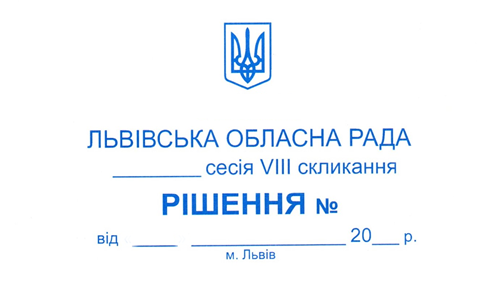 Про порядок денний Х чергової сесії обласної ради Львівська обласна рада VІІІ скликанняВИРІШИЛА:Затвердити такий порядок денний Х чергової сесії Львівської обласної ради VІІІ скликання:Про порядок денний Х чергової сесії обласної ради.
Доповідає: І. Гримак – голова обласної ради.Про депутатські запити.
(479-ПР від 09.12.2021)
Доповідає: І. Гримак  –  голова обласної ради.Про звіт директора комунального некомерційного підприємства Львівської обласної ради «Львівська обласна дитяча клінічна лікарня «ОХМАТДИТ» за період перебування на посаді.
(483-ПР від 13.12.2021)
Доповідає: О. Бурда – директор комунального некомерційного підприємства Львівської обласної ради «Львівська обласна дитяча клінічна лікарня «ОХМАТДИТ».
Співдоповідає: Т. Подвірний – голова фракції ПП «За майбутнє».Про обласний бюджет Львівської області на 2022 рік.
(448-ПР від 08.12.2021)
Доповідає: О. Демків – директор департаменту фінансів Львівської облдержадміністрації.
Співдоповідає: В. Квурт  –  голова постійної комісії.Про затвердження Бюджетного регламенту Львівської обласної ради.
(444-ПР від 06.12.2021)
Доповідає:В. Квурт – голова постійної комісії.Про затвердження Порядку обговорення і внесення на розгляд обласної ради обласних (бюджетних) цільових програм, моніторингу та звітності щодо їх виконання.
(443-ПР від 06.12.2021)
Доповідає:В. Квурт – голова постійної комісії.Про внесення змін до Комплексної програми підтримки галузі охорони здоров’я Львівської області на 2021 – 2025 роки.
(452-ПР від 09.12.2021)
Доповідає: О. Чемерис  – директор департаменту охорони здоров’я  облдержадміністрації.
Співдоповідає: А. Ярмола – голова постійної комісії.Про внесення змін до Комплексної програми соціальної підтримки у Львівській області учасників АТО (ООС) та їхніх родин, бійців-добровольців АТО, а також родин Героїв Небесної Сотні на 2021 – 2025 роки.
(457-ПР від 09.12.2021)
Доповідає: Р. Андрес – в. о. директора департаменту соціального захисту населення Львівської облдержадміністрації.
Співдоповідає: М. Іщук  –  голова постійної комісії.Про внесення змін до Комплексної програми соціальної підтримки окремих категорій громадян Львівської області на 2021 – 2025 роки.
(456-ПР від 09.12.2021)
Доповідає: Р. Андрес – в. о. директора департаменту соціального захисту населення Львівської облдержадміністрації.
Співдоповідає: М. Іщук  –  голова постійної комісії.Про внесення змін та доповнень до Регіональної програми забезпечення житлом дітей-сиріт, дітей, позбавлених батьківського піклування, та осіб з їх числа у Львівській області на 2021 – 2025 роки.
(458-ПР від 09.12.2021)
Доповідає: В. Лис – начальник служби у справах дітей Львівської облдержадміністрації.
Співдоповідає: М. Іщук  –  голова постійної комісії.Про внесення змін до Комплексної програми регіонального розвитку Львівщини на 2021 – 2025 роки.
(473-ПР від 09.12.2021)
Доповідає: С. Куйбіда – директор департаменту економічної політики Львівської  облдержадміністрації.
Співдоповідає: В. Квурт  –  голова постійної комісії.Про внесення змін до Програми охорони навколишнього природного середовища на 2021 – 2025 роки.
(475-ПР від 09.12.2021)
Доповідає: Р. Гречаник – директор департаменту екології та природних ресурсів облдержадміністрації.
Співдоповідає: В. Свіщов  – голова постійної комісії.Про затвердження Програми розвитку лісового господарства Львівської області на 2022 – 2026 роки.
(468-ПР від 09.12.2021)
Доповідає: С. Куйбіда – директор департаменту економічної політики  Львівської облдержадміністрації.
Співдоповідає: В. Свіщов  –  голова постійної комісії.Про внесення змін до Програми розвитку освіти Львівської області на 2021 – 2025 роки.
(453-ПР від 09.12.2021)
Доповідає: О. Паска – директор департаменту освіти і науки Львівської облдержадміністрації.
Співдоповідає: І. Герус –  голова постійної комісії.Про внесення змін до Комплексної програми «Безпечна Львівщина» на 2021 – 2025 роки.
(464-ПР від 09.12.2021)
Доповідає: І. Туз – директор департаменту з питань цивільного захисту Львівської облдержадміністрації.
Співдоповідає: Н. Сумало  –  голова постійної комісії.Про внесення змін до Комплексної програми розвитку культури Львівщини на 2021 – 2025 роки.
(454-ПР від 09.12.2021)
Доповідає: І. Гаврилюк – директор департаменту з питань культури, національностей та релігій Львівської облдержадміністрації.
Співдоповідає: С. Шеремета  – голова постійної комісії.Про внесення змін до Програми відновлення, збереження національної пам’яті та протокольних заходів на 2021 – 2025 роки.
(455-ПР від 09.12.2021)
Доповідає: Д. Посипанко – директор департаменту комунікацій та внутрішньої політики Львівської облдержадміністрації.
Співдоповідає: С. Шеремета  –  голова постійної комісії.Про внесення змін до Регіональної програми сприяння розвитку інформаційного простору та громадянського суспільства у Львівській області на 2021 – 2025 роки.
(462-ПР від 09.12.2021)
Доповідає: Д. Посипанко – директор департаменту комунікацій та внутрішньої політики Львівської облдержадміністрації.
Співдоповідає: С. Шеремета  –  голова постійної комісії.Про внесення змін до Комплексної програми розвитку фізичної культури та спорту Львівщини на 2021 – 2025 роки.
(459-ПР від 09.12.2021)
Доповідає: Р. Хім’як – начальник управління молоді та спорту Львівської облдержадміністрації.
Співдоповідає: Т. Бей  –  голова постійної комісії.Про внесення змін до Програми підтримки розвитку Пласту у Львівській області на 2021 – 2025 роки.
(461-ПР від 09.12.2021)
Доповідає: Р. Хім’як – начальник управління молоді та спорту Львівської облдержадміністрації.
Співдоповідає: Т. Бей  –  голова постійної комісії.Про внесення змін до Програми «Молодь Львівщини» на 2021 – 2025 роки.
(460-ПР від 09.12.2021)
Доповідає: Р. Хім’як – начальник управління молоді та спорту Львівської облдержадміністрації.
Співдоповідає: Т. Бей  –  голова постійної комісії.Про внесення змін до Комплексної програми надання житлових кредитів окремим категоріям громадян у Львівській області на      2021 – 2025 роки.
(463-ПР від 09.12.2021)
Доповідає: О. Василько – директор департаменту архітектури та розвитку містобудування  Львівської облдержадміністрації.
Співдоповідають: Т. Бей –  голова постійної комісії;
Ю. Раделицький – голова постійної комісії.Про внесення змін до Комплексної програми підтримки та розвитку сільського господарства у Львівській області на 2021 – 2025 роки.
(449-ПР від 09.12.2021)
Доповідає: Т. Гетьман – директор департаменту агропромислового розвитку Львівської облдержадміністрації.
Співдоповідає: Ю. Раделицький  –  голова постійної комісії.Про внесення змін до Програми сприяння інноваційному та науково-технологічному розвитку у Львівській області на 2021 – 2025 роки.
(450-ПР від 09.12.2021)
Доповідає: С. Куйбіда – директор департаменту економічної політики Львівської облдержадміністрації.
Співдоповідає: Ю. Раделицький  –  голова постійної комісії.Про внесення змін до Програми підвищення конкурентоспроможності Львівської області на 2021 – 2025 роки.
(476-ПР від 09.12.2021)
Доповідає: С. Куйбіда – директор департаменту економічної політики Львівської облдержадміністрації.
Співдоповідає: Ю. Раделицький  –  голова постійної комісії.Про затвердження Регіональної програми інформатизації «Цифрова Львівщина» на 2022 – 2024 роки.
(472-ПР від 09.12.2021)
Доповідає: М. Столярчук – в. о. начальника управління з питань цифрового розвитку  Львівської облдержадміністрації.
Співдоповідає: Ю. Раделицький  –  голова постійної комісії.Про внесення змін до Регіональної програми розвитку містобудівного кадастру та просторового планування на 2021 – 2025 роки.
(465-ПР від 09.12.2021)
Доповідає: О. Василько – директор департаменту архітектури та розвитку містобудування  Львівської облдержадміністрації.
Співдоповідає: В. Кирилич – голова постійної комісії.Про внесення змін до Комплексної програми підвищення енергоефективності, енергозбереження та розвитку відновлюваної енергетики у Львівській області на 2021 – 2025 роки.
(451-ПР від 09.12.2021)
Доповідає: Б. Кейван – директор департаменту паливно-енергетичного комплексу, енергоефективності та житлово-комунального господарства Львівської облдержадміністрації.
Співдоповідає: Т. Подвірний  –  заступник голови постійної комісії.Про затвердження Програми підтримки та розвитку транспорту і зв’язку Львівської області на 2022 – 2025 роки.
(466-ПР від 09.12.2021)
Доповідає: С. Рудницький – начальник управління транспорту та зв’язку  Львівської облдержадміністрації.
Співдоповідає: Т. Подвірний  –  заступник голови постійної комісії.Про внесення змін до Програми розвитку мережі й утримання автомобільних доріг, організації та безпеки дорожнього руху на 2021 – 2025 роки.
(469-ПР від 09.12.2021)
Доповідає: О. Шуліковський  – директор департаменту дорожнього господарства Львівської облдержадміністрації.
Співдоповідає: Т. Подвірний  –  заступник голови постійної комісії.Про затвердження Програми покращення якості надання публічних послуг органами виконавчої влади на 2022 рік.
(467-ПР від 09.12.2021)
Доповідає: О. Демків – директор департаменту фінансів Львівської облдержадміністрації.
Співдоповідає: В. Квурт  –  голова постійної комісії.Про внесення змін до Програми розвитку туризму та курортів у Львівській області на 2021 – 2025 роки.
(470-ПР від 09.12.2021)
Доповідає: Н. Табака – начальник управління туризму та курортів  Львівської облдержадміністрації.
Співдоповідає: І. Щурко  –  голова постійної комісії.Про внесення змін до Програми «Охорона, збереження і популяризація історико-культурної спадщини у Львівській області  на 2021 – 2025 роки».
(471-ПР від 09.12.2021)
Доповідає: О. Василько – директор департаменту архітектури та розвитку містобудування облдержадміністрації.
Співдоповідає: І. Щурко – голова постійної комісії.Про внесення змін до Регіональної програми з міжнародного і транскордонного співробітництва, європейської інтеграції на 2021 – 2025 роки.
(474-ПР від 09.12.2021)
Доповідає: Р. Шепеляк  – директор департаменту міжнародної технічної допомоги та міжнародного співробітництва Львівської  облдержадміністрації.
Співдоповідає: Н. Галецька – голова постійної комісії.Про внесення змін до рішення обласної ради від 19 листопада 2020 року № 1106 «Про затвердження Переліку другого типу (об’єкти, які передаються в оренду без проведення аукціону)». 
(481-ПР від 10.12.2021)
Доповідає: Т. Зозуля – в. о. начальника управління майном спільної власності Львівської обласної ради.
Співдоповідає: М. Седіло – голова постійної комісії.Про встановлення орендної плати.
(482-ПР від 10.12.2021)
Доповідає: Т. Зозуля – в. о. начальника управління майном спільної власності Львівської обласної ради.
Співдоповідає: М. Седіло – голова постійної комісії.Про надання в користування мисливських угідь у Львівській області державному підприємству «Стрийське лісове господарство».
(290-ПР від 25.06.2021)
Доповідає: А. Дейнека – начальник Львівського обласного управління лісового та мисливського господарства.
Співдоповідає: В. Свіщов  – голова постійної комісії.Про погодження створення Молодіжної ради при Львівській обласній раді.
(400-ПР від 11.10.2021)
Доповідає: Т. Бей  –  голова постійної комісії.Про заяви Львівської обласної ради.
(477-ПР від 09.12.2021)
Доповідає: І. Гримак  –  голова обласної ради.Про звернення Львівської обласної ради.
(478-ПР від 09.12.2021)
Доповідає: І. Гримак  –  голова обласної ради.
1. Звернення до Кабінету Міністрів України щодо субвенції на закупівлю шкільних автобусів на 2022 рік.
Доповідає: І. Герус  –  голова постійної комісії.
2. Звернення до Кабінету Міністрів України щодо субвенції на придбання обладнання для їдалень (харчоблоків) закладів загальної середньої освіти на 2022 рік.
Доповідає: І. Герус  –  голова постійної комісії.
3. Звернення до Верховної Ради України щодо неприпустимості прийняття в другому читанні законопроєкту «Про внесення змін до деяких законодавчих актів України щодо реформування сфери містобудівної діяльності».
Доповідає: І. Щурко  –  депутат обласної ради.
4. Звернення до Прем’єр-міністра України, Кабінету Міністрів України, Міністерства розвитку громад та територій України, Міністерства культури та інформаційної політики України щодо неприпустимості знищення Державного підприємства «Український регіональний спеціалізований науково-реставраційний інститут “Укрзахідпроектреставрація”», збереження кадрового і наукового потенціалу, архівного фонду та майнового комплексу інституту.
Доповідає: І. Щурко  –  депутат обласної ради.
5. Звернення до Президента України, Верховної Ради України, Генерального прокурора України щодо проведення об’єктивного розслідування фактів, оприлюднених Pandora Papers.
Доповідає: О. Дуда  –  голова фракції ПП «Європейська Солідарність».
6. Звернення до Президента України, Верховної Ради України стосовно неприпустимості набрання чинності Закону України «Про внесення змін до Податкового кодексу України та деяких законодавчих актів України щодо забезпечення збалансованості бюджетних надходжень».
Доповідає: О. Дуда  –  голова фракції ПП «Європейська Солідарність».Різне.Голова                                                                                         Ірина ГРИМАК